Н А К А З11.09.2017                                                                                                     № 185Про проведення районного конкурсудитячого малюнку «Рідне місто – в серденьку моєму», присвяченого Всеукраїнському Дню дошкілляНа виконання постанови Кабінету Міністрів України від 13.04.2011 №629 «Про затвердження Державної цільової соціальної програми розвитку дошкільної освіти на період до 2017 року», листа Міністерства освіти і науки України від 27.11.2014 № 1/9-614 «Про методичні рекомендації з патріотичного виховання», інструктивно-методичних рекомендацій Міністерства освіти і науки України від 13.06.2017 № 1/9-322 «Про організацію освітньої роботи в дошкільних навчальних закладах у 2017/2018 навчальному році», з метою підняття престижності професії вихователя дошкільного навчального закладу, виявлення й підтримки обдарованих дітей старшого дошкільного віку, розвитку їх творчих здібностей, виховання у дітей любові до України, шанобливого ставлення до рідного міста, поглиблення знань про визначні та пам’ятні місця, архітектурні споруди, місця відпочинку Харківщини, патріотичних почуттів, покращення спільної роботи закладу і сім’ї, НАКАЗУЮ:1. Затвердити:1.1. Положення про районний конкурс дитячого малюнку з нагоди Дня дошкілля за темою: «Рідне місто – в серденьку моєму» серед дітей старшого дошкільного віку – далі Конкурс (додаток 1).1.2. Склад оргкомітету Конкурсу (додаток 2).1.3. Склад журі Конкурсу (додаток 3).2. Оргкомітету Конкурсу:2.1. Провести районний конкурс дитячого малюнку з нагоди Всеукраїнського Дня дошкілля за темою: «Рідне місто – в серденьку моєму» серед дітей старшого дошкільного віку в два етапи:- І етап – у кожному дошкільному навчальному закладіз 18.09.2017 по 22 .09.2017.- ІІ етап (районний) – у дошкільному навчальному закладі №349з 25.09.2017 по 29.09.2017.2.2. Підбити підсумки та оприлюднити результати конкурсу.До 28.09.2017.2.3. Здійснити вшанування та нагородження переможців Конкурсу.До 29.09.2017.3. Методисту методичного центру Управління освіти адміністрації Основ’янського району Харківської міської ради Чобіток Л.В.:3.1. Скласти графік проведення ІІ етапу районного Конкурсу. До 13.09.2017.3.2. Скласти експертні протоколи визначення рівня компетентності дітей створювати різнопланові композиції засобами образотворчого мистецтва з використанням нетрадиційних технологій аплікації та малювання і різноманітних художніх матеріалів.До 22.09.2017.3.3. Здійснити організаційно-методичне забезпечення проведення Конурсу.До 27.09.2017.3.4. Надати методичну, консультаційну допомогу педагогічним працівникам дошкільних начальних закладів району з питань підготовки до участі в Конкурсі.Вересень 2017 року4. Завідувачам дошкільних навчальних закладів:4.1. Ознайомити педагогічні колективи з Положенням про проведення районного Конкурсу.          до 13.09.2017.4.2. Забезпечити проведення І етапу районного Конкурсу. з 18.09.2017 по 22 .09.20174.3. Затвердити склад журі І етапу районного Конкурсу з числа педагогів дошкільних навчальних закладів, які мають великий досвід роботи, вищу кваліфікаційну категорію, педагогічні звання «вихователь-методист».  До 18.09.2017.4.4. Надати малюнки переможців дитячого конкурсу до методичного центру Основ’янського Управління освіти адміністрації району до розгляду членів журі районного Конкурсу.до 25.09.2017.4.5. Організувати презентацію кращих дитячих малюнків у рамках проведення Дня відкритих дверей, присвяченому до Всеукраїнського Дня дошкілля, для батьків вихованців, мешканців мікрорайону, який обслуговує дошкільний навчальний заклад та представників громадськості.До 29.09.2017.4.6. Надати звіти та фотозвіти про проведення І етапу конкурсу та святкування Всеукраїнського Дня дошкілля до методичного центру Управління освіти адміністрації Основ’янського району Харківської міської ради.        до 22.09.2017.4.7. Призначити відповідальних за життя та здоров’я учасників конкурсу, які мають забезпечити морально – психологічну підтримку, провести з ними інструктажі з безпеки життєдіяльності під час роботи з засобами образотворчого мистецтва.До 13.09.2017.5. Завідувачу дошкільного навчального закладу № 349 Кирєєвій Т.С. забезпечити належні умови для проведення ІІ етапу районного Конкурсу. з 25.09.2017 по 29.09.2017.5. Завідувачу ЛКТО Фесенко О.В. розмістити цей наказ на офіційному сайті Управління освіти.13.09.2017.6. Контроль за виконання цього наказу покласти на методиста методичного центру Управління освіти адміністрації Основ’янського району Харківської міської ради Чобіток Л.В.Начальник Управління освіти                                                           О.С. НижникЗ наказом ознайомлено:Чобіток Л.В.Фесенко О.В.КулаковаДодаток 1до наказу № 185від 11.09.2017                                                                                             ПОЛОЖЕННЯпро проведення районного конкурсу дитячого малюнку «Рідне місто – в серденьку моєму»1. Мета: виявлення обдарованих дітей, розвиток творчого потенціалу дошкільників старшого дошкільного віку, визначення рівня їх художньо – естетичного розвитку, виховання любові до України, шанобливого ставлення до рідного міста, поглиблення знань про визначні та пам’ятні місця, архітектурні споруди, місця відпочинку Харківщини,  патріотичних почуттів, покращення спільної роботи закладу і сім’ї. 2. Учасники2.1. В І етапі беруть участь вихованці та підгрупи (7 – 10 дошкільників) усіх старших груп.2.2. До складу журі включати завідувача, вихователя – методиста, практичного психолога, вихователів-наставників, батьків.3. Умови проведення3.1. І етап районного Конкурсу проводиться в дошкільному навчальному закладі за такими номінаціями:- «Колективна робота» (малюють разом усі учасники),- «Юний художник» (авторська робота одного вихованця),- «Творча родина» (малюють діти з батьками).3.2. Завдання надаються відповідно до методичних рекомендацій (додаток 1.1.), розроблених, згідно з вимогами Базового компонента (нова редакція), навчальної програми розвитку дітей старшого дошкільного віку «Впевнений старт». 3.3. Підсумки підбиває журі дошкільного навчального закладу, визначає по одному переможцю за номінаціями та складає звіт.3.4. В рамках фіналу І етапу Конкурсу вихователі, музичні керівники з вихованцями – переможцями готують виступ-презентацію, де в цікавій, нетрадиційній, креативній формі діти розповідають про продукт власної діяльності засобами музики, жестів, танцю, художнього слова тощо.3.5. Відеоматеріали проведення І етапу конкурсу розташувати на офіційному сайті закладу.4. Другий етап – фінал конкурсу проводиться на базі комунального закладу «Дошкільний навчальний заклад (ясла-садок) №349 Харківської міської ради. 4.1. Адміністрація дошкільного навчального закладу № 349 забезпечує сприятливі умови для роботи членів журі Конкурсу.Додаток 2 до наказу № 185від 11 .09.2017                                                                                         Склад оргкомітету       районного конкурсу дитячого малюнку «Рідне місто – в серденьку моєму»Додаток 4до наказу № 185від 11 .09.2017                                                                                          Склад журі конкурсу«Рідне місто – в серденьку моєму»:Додаток 1.1.до Положення про проведення районного конкурсу дитячого малюнку «Рідне місто – в серденьку моєму»МЕТОДИЧНІ РЕКОМЕНДАЦІІдо проведення І етапу конкурсу «Рідне місто – в серденьку моєму»Усі заняття, під час яких відбувається творчий пошук дітей , мають бути інтегрованими, з використанням сюрпризних моментів, завдання пов’язані одним сюжетом щодо ознайомлення з визначними та пам’ятними місцями, архітектурними спорудами, місцями відпочинку Харківщини,  вихованням патріотичних почуттів. Доцільно провести попередню роботу із залученням батьків (екскурсії, перегляд фільмів, презентацій, фотовиставок, бесід тощо). Дітей можна розділити на 3 підгрупи, враховуючи їх нахили, здібності, рівень компетентності в образотворчій діяльності й працювати з кожною підгрупою окремо. Під час проведення конкурсу, передбачати фізкультурні паузи, рухливі ігри для запобігання перевтоми дітей.Авторський малюнок має бути виготовлений на аркуші, форматом А–4 з рамкою 2см білого кольору. Колективна робота та робота, зроблена спільно з батьками, виготовляється на аркуші А–3 з рамкою 3см білого кольору. Усі роботи треба підписати в правому нижньому куті аркуша, враховуючи такі вимоги: кегль 14, напівжирний,  міжрядковий інтервал 1,0, фон – білий. Зразок:Матеріал для виготовлення малюнку може бути різноманітним (гуаш, акварель, кольорові олівці, фломастери, тканина, природний матеріал, нитки, папір різної фактури тощо), готується він відповідно до кількості учасників. Допускається колаж, використання прийомів ТРВЗ та інших нетрадиційних технологій малювання та аплікації. Роботи оцінюються за 5 – бальною системою.Представника сім’ї-переможця нагородити Дипломом під час організації загальних батьківських зборів, святкових ранків, музичних розваг.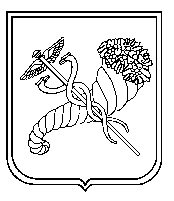 №з/пП. І. Б. члена журі:Посада:Голова оргкомітету:Голова оргкомітету:Голова оргкомітету:1Нижник О.С.Начальник Управління освіти адміністрації Основ’янського району Харківської міської радиЗаступник голови оргкомітету:Заступник голови оргкомітету:Заступник голови оргкомітету:2Прохоренко О.В.Заступник начальника Управління освіти адміністрації Основ’янського району Харківської міської радиЧлени оргкомітету:Члени оргкомітету:Члени оргкомітету:3Кулакова Л.В.Головний спеціаліст Управління освіти адміністрації Основ’янського району Харківської міської ради4Чобіток Л.В.Методист методичного центру Управління освіти адміністрації Основ’янського району Харківської міської ради5Кирєєва Т.С.Завідувач комунального закладу «Дошкільний навчальний заклад (ясла – садок) №349 Харківської міської ради»№з/пП. І. Б. члена журі:Посада:1Чобіток Л.В.методист методичного центру Управління освіти адміністрації Основ’янського району Харківської міської ради2Зубко В.О.вихователь – методист комунального закладу «Дошкільний навчальний заклад (ясла – садок) № 52 комбінованого типу Харківської міської ради»3Гордієнко К.Г.вихователь – методист комунального закладу «Дошкільний навчальний заклад (ясла – садок) № 345 комбінованого типу Харківської міської ради»4Ульнець Г.П.вихователь – методист комунального закладу «Дошкільний навчальний заклад (ясла – садок) № 420 Харківської міської ради»5Турухіна Т.Ю.вихователь – методист комунального закладу «Дошкільний навчальний заклад (ясла – садок) №441 комбінованого типу Харківської міської ради»Мій улюблений циркРодина Петренко,Карина (5 років 7 міс.)ДНЗ № 000 «Сонечко»Вихователь: Іванова О.С.